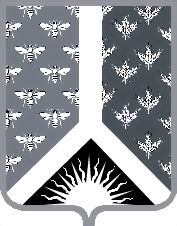 СОВЕТ НАРОДНЫХ ДЕПУТАТОВ НОВОКУЗНЕЦКОГО МУНИЦИПАЛЬНОГО РАЙОНАР Е Ш Е Н И Еот 19 августа 2016 года № 192-МНПАО внесении изменений в приложение к решению Совета народных депутатов Новокузнецкого муниципального района от 30.12.2015 № 144-МНПА «Об утверждении Прогнозного плана (программы) приватизации муниципального имущества Новокузнецкого муниципального района на 2016 год»Принято Советом народных депутатовНовокузнецкого муниципального района18 августа 2016 года1. Внести в приложение к решению Совета народных депутатов Новокузнецкого муниципального района от 30.12.2015 № 144-МНПА «Об утверждении Прогнозного плана (программы) приватизации муниципального имущества Новокузнецкого муниципального района на 2016 год» изменения, дополнив таблицу раздела 2 строкой следующего содержания:2. Настоящее Решение вступает в силу со дня, следующего за днем его официального опубликования.Председатель Совета народных депутатов Новокузнецкого муниципального района                                                                            Е. В. Зеленская  Глава Новокузнецкого муниципального района                                                                             Е. А. Манузин«22.Нежилое здание2-этажноеКемеровская область, Новокузнецкий район, пос. Баевка, ул. Зеленая, д. 44405,6 кв. м.4 квартал»